Grundschule St. Michael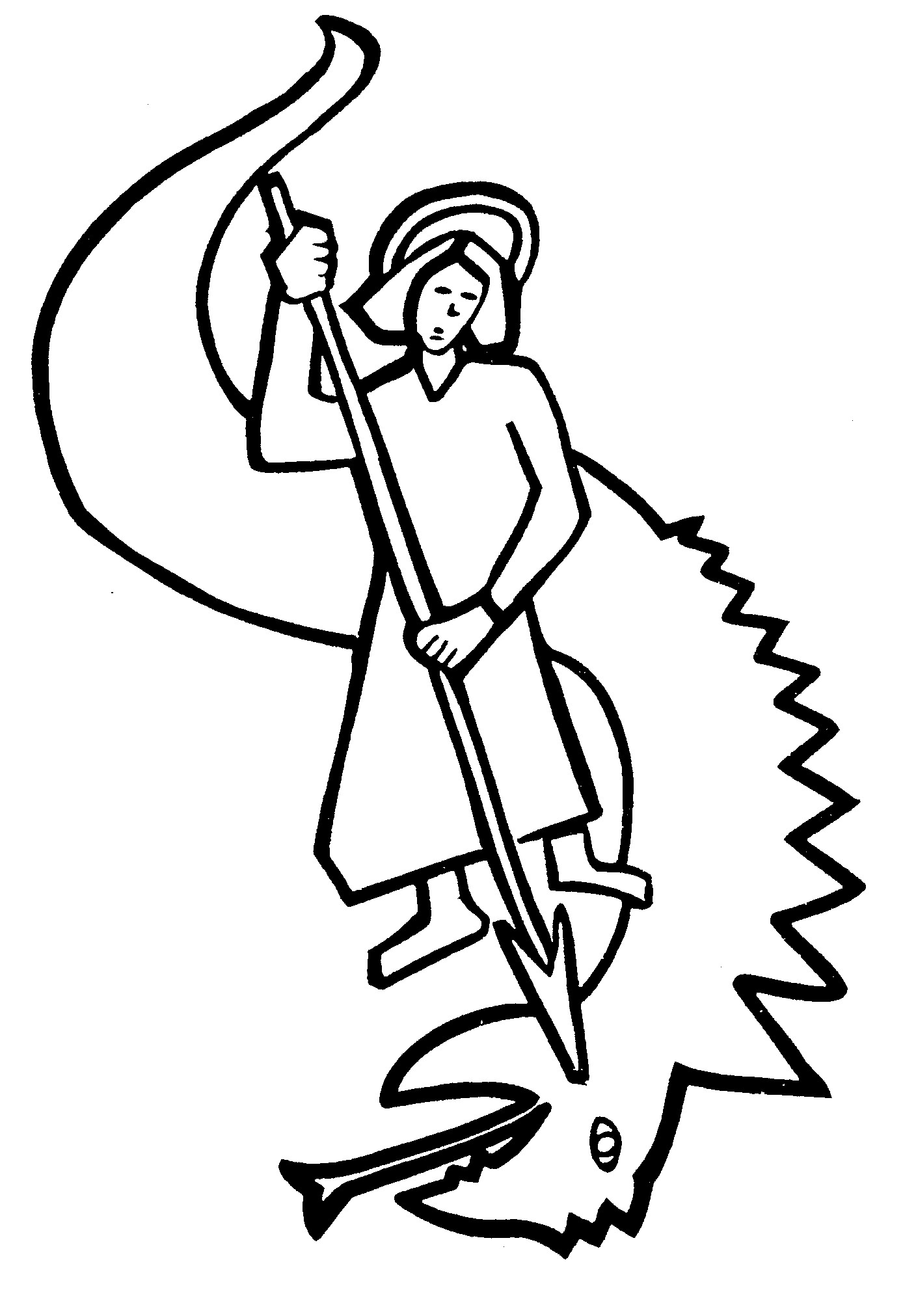 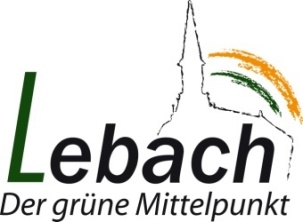 Anmeldung zum angepassten pädagogischen Angebot und zur FGTS KW11Name des Kindes:			      Klassenlehrer*in:	                          	Klasse:____            Eine Betreuung für unser Kind wird an folgenden Tagen benötigt (Bitte ankreuzen!):Lebach den, _____________			______________________________							Unterschrift ErziehungsberechtigteWichtige Hinweise:Laut Ministerium ist eine Inanspruchnahme des angepassten pädagogischen Angebots nur dann möglich, wenn keine Aufsichtsmöglichkeit für Ihr Kind besteht.Bitte geben Sie Ihrem Kind den Arbeitsplan und alle Materialien mit.Die Schulbusse fahren wie gewohnt.Päd. Angebot vormittagsFGTSMontag, 15.03.21                  bis                   UhrDienstag,16.03.21                  bis                   UhrMittwoch, 17.03.21                  bis                   UhrDonnerstag, 18.03.21                  bis                   UhrFreitag, 19.03.21                  bis                   Uhr